Literacy Bingo – October 2015Complete the boxes to earn prizes!  The more boxes you complete, the more prizes you earn!  In order to qualify for the end of the year Readers’ Mystery Trip, you must complete at least 6 points worth of activities on each month’s Literacy Bingo boards (September 2015-April 2016).  Please try to use a different book for each box.  This month’s Bingo board is due back to Ms. Proctor by Wednesday, November 11th, 2015.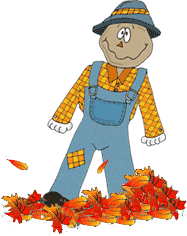 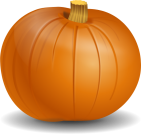 1 pointParticipate in any of the Red Ribbon/Bullying Prevention Week activities!1 pointRead a book with a family member about Fall or Halloween.Title: ______________________Author: ____________________Illustrator: _________________Initials: ________ 1 pointRead a book recommended by a librarian.Title: ______________________Author: ____________________Illustrator: _________________Suggested by: _______________Initials: ________2 pointsCreate a circle map prior to reading a book to make predictions about what might happen in the book – attach.Title: ______________________Author: ____________________Illustrator: _________________2 pointsRead a book and write at least one sentence (Kindergarten), two sentences (First Grade) about the book’s main character – attach.Title: ______________________Author: ____________________Illustrator: _________________2 pointsRead a book about Fall.  Write at least one sentence (K), two sentences (1st) to share what you learned about Fall.  Draw a picture illustrating your sentence(s) – attach.Title: ______________________Author: ____________________Illustrator: _________________3 pointsDecorate a pumpkin, real or fake, as your favorite book character.  Tell who your character is and write at least one sentence about your character.  Include your sentence when you turn your pumpkin in to Ms. Proctor! 3 pointsCreate your own monster by drawing or crafting him or her.  Give your monster a name and write at least one sentence (K), two sentences (1st) about what your monster likes or dislikes – attach.3 pointsRead a book and complete a Thinking Map for it.  Make sure to include your name and homeroom teacher, the book’s title and author, and a Frame of Reference for your map – attach.